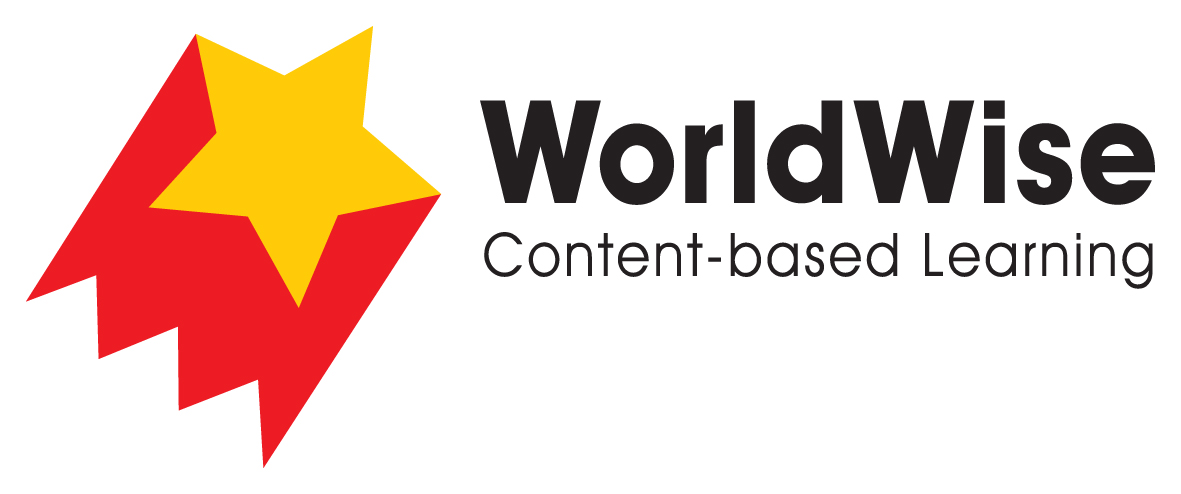 Grade 4 – Investigations							What Makes a CityPart 5 – Present and share

Look over all of the information that you have gathered in your investigation. What are the most important ideas about What Makes a City?  Make a chart showing the most important ideas. 

Once completed make sure you save this fileCity 1City 2 City 3City 4What are the factors that influence the growth of this city?How do people’s needs and wants influence the growth of cities?What buildings or special places are significant? What changes have occurred in these cities? What environmental problems occur in these cities? How have these cities become more liveable?